11.09.2019г. на отделении «ОиПП» проведён классный час в группе 202тема классного часа: «По страницам военной истории Златоуста».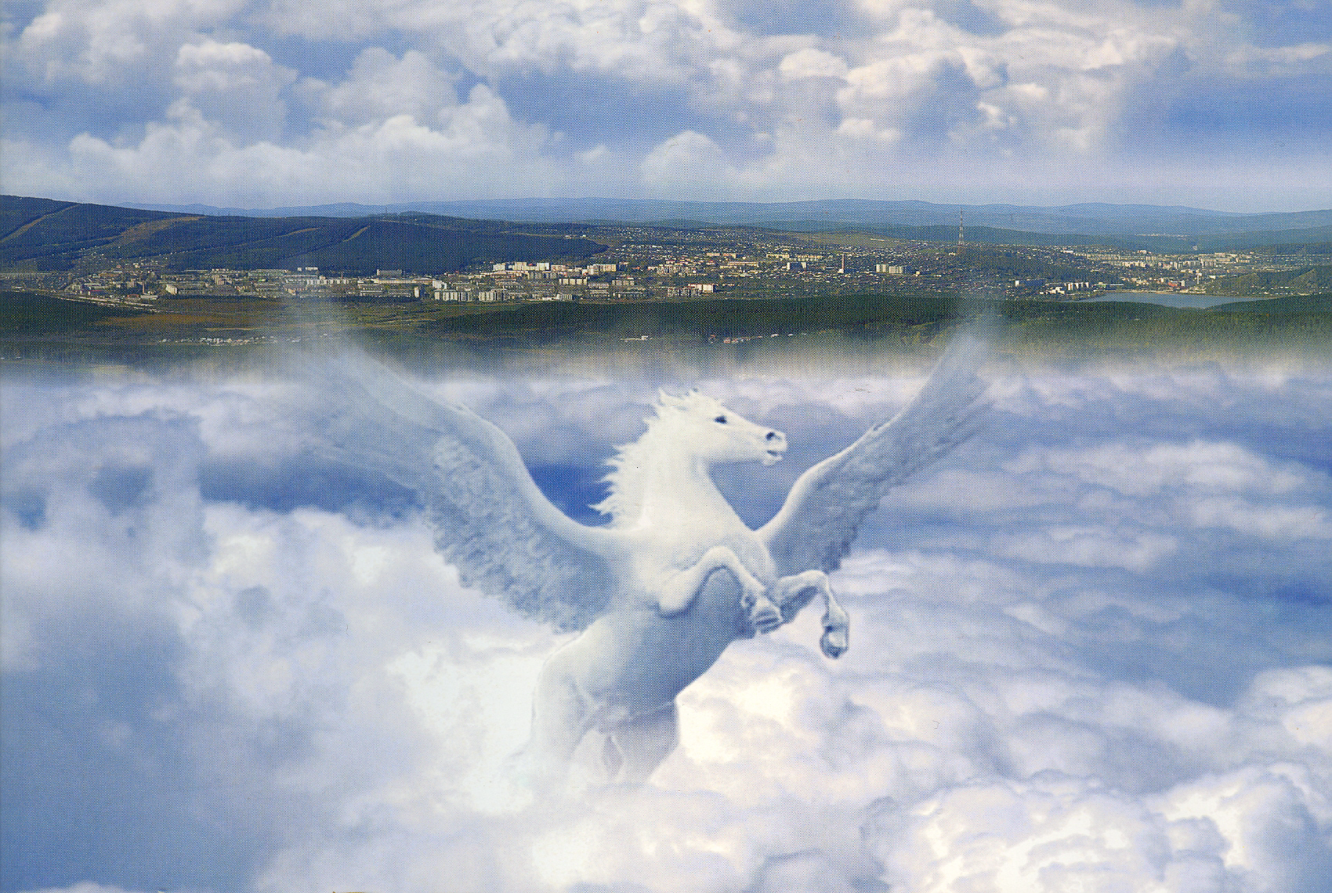 На бескрайних просторах России в считанных километрах от границы Европы с Азией лежит город с удивительно красивым именем - ЗЛАТОУСТ – город, имеющий свою, неповторимую историю.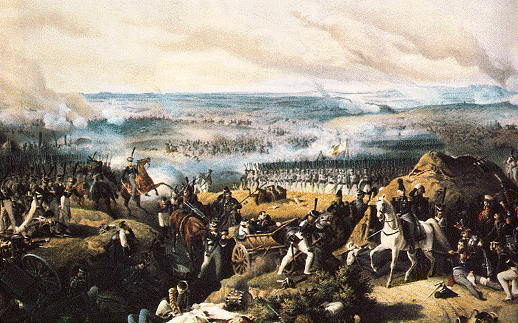 Рекруты из южно-уральских уездов, в основном, служили в Уфимском пехотном и Оренбургском драгунских полках.  Эти полки участвовали в Бородинском сражении в районе батареи Раевского. 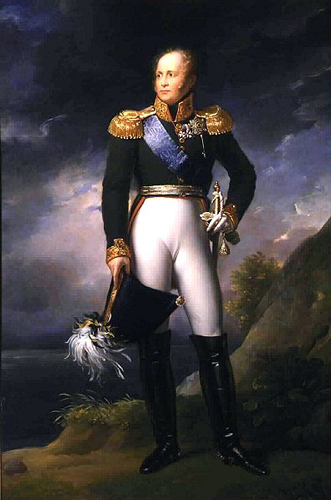 25 октября 1824 года  император Александр I посетил Златоустовский завод. Данное мероприятие проведено   библиотекарем Л.Н. Коваленко.             Во время проведения классного часа  использовались такие методы как: показ презентации.